УРОКИ, ИЗВЛЕЧЁННЫЕ ИЗ АВАРИИ5. Фото места происшествия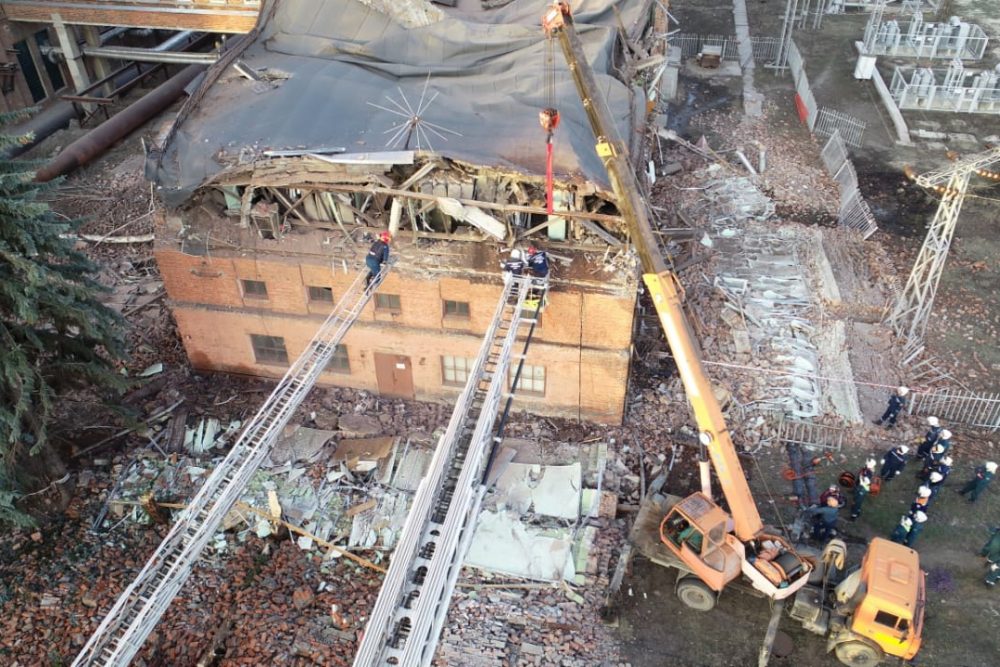 Дата происшествия14.04.20213. Мероприятия по устранению причин аварииТехнические мероприятия:3.1. Провести техническое освидетельствование зданию ГРУ с ГЩУ с переходной галереей с привлечением специализированной организации.3.2. По результатам технического освидетельствования разработать мероприятия по устранению выявленных дефектов.3.3. Разработать проектную документацию и реализовать проектные решения на устранение выявленных дефектов здания ГРУ с ГЩУ с переходной галереей.3.4. Разработать проектную документацию и реализовать проектные решения на устройство временного главного щита управления.3.5. Обеспечить восстановление работоспособности средств диспетчерского управления и передачи телеметрической информации.3.6. Разработать и утвердить надлежащим образом проектную документацию на восстановление главного щита управления.3.7. Реализовать проектные решения на восстановление главного щита управления. 4. Извлеченные уроки:Принять исчерпывающие меры по обеспечению проектной документацией объекта. Обеспечить контроль за ходом выполнения работ по техническому обслуживанию зданий и сооружений, а также организации их учета.Наименование организацииТамбовская ТЭЦ филиала ПАО «Квадра»-«Тамбовская генерация»3. Мероприятия по устранению причин аварииТехнические мероприятия:3.1. Провести техническое освидетельствование зданию ГРУ с ГЩУ с переходной галереей с привлечением специализированной организации.3.2. По результатам технического освидетельствования разработать мероприятия по устранению выявленных дефектов.3.3. Разработать проектную документацию и реализовать проектные решения на устранение выявленных дефектов здания ГРУ с ГЩУ с переходной галереей.3.4. Разработать проектную документацию и реализовать проектные решения на устройство временного главного щита управления.3.5. Обеспечить восстановление работоспособности средств диспетчерского управления и передачи телеметрической информации.3.6. Разработать и утвердить надлежащим образом проектную документацию на восстановление главного щита управления.3.7. Реализовать проектные решения на восстановление главного щита управления. 4. Извлеченные уроки:Принять исчерпывающие меры по обеспечению проектной документацией объекта. Обеспечить контроль за ходом выполнения работ по техническому обслуживанию зданий и сооружений, а также организации их учета.Ведомственная принадлежностьЕЭС России3. Мероприятия по устранению причин аварииТехнические мероприятия:3.1. Провести техническое освидетельствование зданию ГРУ с ГЩУ с переходной галереей с привлечением специализированной организации.3.2. По результатам технического освидетельствования разработать мероприятия по устранению выявленных дефектов.3.3. Разработать проектную документацию и реализовать проектные решения на устранение выявленных дефектов здания ГРУ с ГЩУ с переходной галереей.3.4. Разработать проектную документацию и реализовать проектные решения на устройство временного главного щита управления.3.5. Обеспечить восстановление работоспособности средств диспетчерского управления и передачи телеметрической информации.3.6. Разработать и утвердить надлежащим образом проектную документацию на восстановление главного щита управления.3.7. Реализовать проектные решения на восстановление главного щита управления. 4. Извлеченные уроки:Принять исчерпывающие меры по обеспечению проектной документацией объекта. Обеспечить контроль за ходом выполнения работ по техническому обслуживанию зданий и сооружений, а также организации их учета.Место, объект аварииЗдание главного распределительного устройства с главным щитом управления Тамбовской ТЭЦ.3. Мероприятия по устранению причин аварииТехнические мероприятия:3.1. Провести техническое освидетельствование зданию ГРУ с ГЩУ с переходной галереей с привлечением специализированной организации.3.2. По результатам технического освидетельствования разработать мероприятия по устранению выявленных дефектов.3.3. Разработать проектную документацию и реализовать проектные решения на устранение выявленных дефектов здания ГРУ с ГЩУ с переходной галереей.3.4. Разработать проектную документацию и реализовать проектные решения на устройство временного главного щита управления.3.5. Обеспечить восстановление работоспособности средств диспетчерского управления и передачи телеметрической информации.3.6. Разработать и утвердить надлежащим образом проектную документацию на восстановление главного щита управления.3.7. Реализовать проектные решения на восстановление главного щита управления. 4. Извлеченные уроки:Принять исчерпывающие меры по обеспечению проектной документацией объекта. Обеспечить контроль за ходом выполнения работ по техническому обслуживанию зданий и сооружений, а также организации их учета.Вид аварииОбрушение 3-го этажа здания главного щита управления, отключение потребителей по теплоснабжению и горячему водоснабжению3. Мероприятия по устранению причин аварииТехнические мероприятия:3.1. Провести техническое освидетельствование зданию ГРУ с ГЩУ с переходной галереей с привлечением специализированной организации.3.2. По результатам технического освидетельствования разработать мероприятия по устранению выявленных дефектов.3.3. Разработать проектную документацию и реализовать проектные решения на устранение выявленных дефектов здания ГРУ с ГЩУ с переходной галереей.3.4. Разработать проектную документацию и реализовать проектные решения на устройство временного главного щита управления.3.5. Обеспечить восстановление работоспособности средств диспетчерского управления и передачи телеметрической информации.3.6. Разработать и утвердить надлежащим образом проектную документацию на восстановление главного щита управления.3.7. Реализовать проектные решения на восстановление главного щита управления. 4. Извлеченные уроки:Принять исчерпывающие меры по обеспечению проектной документацией объекта. Обеспечить контроль за ходом выполнения работ по техническому обслуживанию зданий и сооружений, а также организации их учета.1. Краткое описание аварии:14.04.2021 в 03-55 произошло обрушение несущих строительных конструкций (стен и перекрытий) 3 этажа ГЩУ здания главного распределительного устройства (ГРУ) с главным щитом управления (ГЩУ) (оси А-Е/ 1-10) Тамбовской ТЭЦ. Потеря диспетчерской связи между ДЦ Липецкого РДУ и Тамбовской ТЭЦ, нарушение телеметрии. В результате аварии пострадали 2 человека.2. Причины аварии:Технические причины аварии:2.1.1.. Обрушение (в осях А-Е/1-10) кровли в отметках +14.51 (+13,56 по верху карниза), перекрытия 3 этажа (в отметках +10,91- 11,36). 2.1..2. Разрушение кирпичной кладки стен 3 этажа (в отметках + 6,11-+ 10,91) здания ГЩУ главного распределительного устройства (ГРУ) с главным щитом управления (ГЩУ).Организационные причины аварии2.2.1. Не выполнены армированные монолитные железобетонные вкладыши (опорный камень) из бетона марки 110 в целях распределения нагрузок опорных узлов кирпичных стен. (В соответствии с проектом опорные узлы ферм должны быть установлены непосредственно на опорные камни (размерами в плане 620х640 высотой 375 мм с анкерными выпусками из круглой арматурной стали Ø30 мм) с подливкой из цемента).2.2.2. Кирпичная кладка выполнена без перевязки швов на отметках +3,600 - +6,200, +10,91 в осях 1/В-Г, 1-10/Г, Д-Е/2-5, 7-9/Е, 9-10/Г (расслоение кладки). 2.2.3. Наличие инородного предмета в кладке стены в виде двутавра 30а на отметке + 6,110 м в осях А-Е/1. 2.2.4. При проведении комплексного технического обследования в 2017 году здания ГРУ с ГЩУ с переходной галереей в главный корпус ТЭЦ не выполнен необходимый комплекс мероприятий по определению и оценке фактических значений, конструктивных параметров, характеризующих эксплуатационное состояние, пригодность и работоспособность здания и определяющих возможность дальнейшей эксплуатации, необходимость восстановления и усиления здания, а также не учтено отсутствие проектной документации с внесенными в нее изменениями.5.Не проведено техническое освидетельствование здания ГРУ с ГЩУ с переходной галереей в главный корпус ТЭЦ.2.2.5. Не проведение технического освидетельствования здания ГРУ с ГЩУ с переходной галереей в главный корпус ТЭЦ.1. Краткое описание аварии:14.04.2021 в 03-55 произошло обрушение несущих строительных конструкций (стен и перекрытий) 3 этажа ГЩУ здания главного распределительного устройства (ГРУ) с главным щитом управления (ГЩУ) (оси А-Е/ 1-10) Тамбовской ТЭЦ. Потеря диспетчерской связи между ДЦ Липецкого РДУ и Тамбовской ТЭЦ, нарушение телеметрии. В результате аварии пострадали 2 человека.2. Причины аварии:Технические причины аварии:2.1.1.. Обрушение (в осях А-Е/1-10) кровли в отметках +14.51 (+13,56 по верху карниза), перекрытия 3 этажа (в отметках +10,91- 11,36). 2.1..2. Разрушение кирпичной кладки стен 3 этажа (в отметках + 6,11-+ 10,91) здания ГЩУ главного распределительного устройства (ГРУ) с главным щитом управления (ГЩУ).Организационные причины аварии2.2.1. Не выполнены армированные монолитные железобетонные вкладыши (опорный камень) из бетона марки 110 в целях распределения нагрузок опорных узлов кирпичных стен. (В соответствии с проектом опорные узлы ферм должны быть установлены непосредственно на опорные камни (размерами в плане 620х640 высотой 375 мм с анкерными выпусками из круглой арматурной стали Ø30 мм) с подливкой из цемента).2.2.2. Кирпичная кладка выполнена без перевязки швов на отметках +3,600 - +6,200, +10,91 в осях 1/В-Г, 1-10/Г, Д-Е/2-5, 7-9/Е, 9-10/Г (расслоение кладки). 2.2.3. Наличие инородного предмета в кладке стены в виде двутавра 30а на отметке + 6,110 м в осях А-Е/1. 2.2.4. При проведении комплексного технического обследования в 2017 году здания ГРУ с ГЩУ с переходной галереей в главный корпус ТЭЦ не выполнен необходимый комплекс мероприятий по определению и оценке фактических значений, конструктивных параметров, характеризующих эксплуатационное состояние, пригодность и работоспособность здания и определяющих возможность дальнейшей эксплуатации, необходимость восстановления и усиления здания, а также не учтено отсутствие проектной документации с внесенными в нее изменениями.5.Не проведено техническое освидетельствование здания ГРУ с ГЩУ с переходной галереей в главный корпус ТЭЦ.2.2.5. Не проведение технического освидетельствования здания ГРУ с ГЩУ с переходной галереей в главный корпус ТЭЦ.3. Мероприятия по устранению причин аварииТехнические мероприятия:3.1. Провести техническое освидетельствование зданию ГРУ с ГЩУ с переходной галереей с привлечением специализированной организации.3.2. По результатам технического освидетельствования разработать мероприятия по устранению выявленных дефектов.3.3. Разработать проектную документацию и реализовать проектные решения на устранение выявленных дефектов здания ГРУ с ГЩУ с переходной галереей.3.4. Разработать проектную документацию и реализовать проектные решения на устройство временного главного щита управления.3.5. Обеспечить восстановление работоспособности средств диспетчерского управления и передачи телеметрической информации.3.6. Разработать и утвердить надлежащим образом проектную документацию на восстановление главного щита управления.3.7. Реализовать проектные решения на восстановление главного щита управления. 4. Извлеченные уроки:Принять исчерпывающие меры по обеспечению проектной документацией объекта. Обеспечить контроль за ходом выполнения работ по техническому обслуживанию зданий и сооружений, а также организации их учета.